1. Общая информация 1. Общая информация 1. Общая информация 1. Общая информация Наименование Наименование Объект общественного назначения по ул. МаслаковаОбъект общественного назначения по ул. МаслаковаКадастровый номерКадастровый номер440100000001008783440100000001008783Общая площадь (га)Общая площадь (га)1,79081,7908МестоположениеОбластьГродненскаяГродненскаяМестоположениеРайонГродненскийГродненскийМестоположениеГородГродноГродноМестоположениеАдресУл. МаслаковаУл. МаслаковаВозможные направления использованияВозможные направления использованияСтроительство здания общественного назначения по индивидуальному проекту переменной этажностиСтроительство здания общественного назначения по индивидуальному проекту переменной этажностиСпособы предоставления участкаСпособы предоставления участкаПродажа права заключения договора аренды земельного участка сроком на 25 летПродажа права заключения договора аренды земельного участка сроком на 25 летНачальная стоимость, бел. руб.Начальная стоимость, бел. руб.107 597,06107 597,06Обременение участка/ строенияОбременение участка/ строенияУчасток свободен от застройкиУчасток свободен от застройки2. Транспортное сообщение2. Транспортное сообщение2. Транспортное сообщение2. Транспортное сообщениеАвтомагистральАвтомагистральМ6 (Минск-Гродно)М6 (Минск-Гродно)Дороги республиканского значенияДороги республиканского значенияМ6 (Минск-Гродно)М6 (Минск-Гродно)АэропортАэропортГродноГродноЖелезная дорогаЖелезная дорогаподъездные пути станции Гродно Барановичского отд. БелЖДподъездные пути станции Гродно Барановичского отд. БелЖДНаличие подъездных путейНаличие подъездных путейимеютсяимеютсяИноеИное––3. Инфраструктура3. Инфраструктура3. Инфраструктура3. ИнфраструктураЭлектроснабжениеЭлектроснабжениеНеобходимо строительство 2-х трансформаторной подстанции с прокладкой 2-х КЛ-10 кВ от 1 и 2 СШ-10кВ ПС-110кВ «Ольшанка» или от 1 и 2 с.ш.-10кВ ПС «Химволокно»Необходимо строительство 2-х трансформаторной подстанции с прокладкой 2-х КЛ-10 кВ от 1 и 2 СШ-10кВ ПС-110кВ «Ольшанка» или от 1 и 2 с.ш.-10кВ ПС «Химволокно»Отопление (тепловые сети)Отопление (тепловые сети)Тепломагистраль №16 в районе ТК 1603Тепломагистраль №16 в районе ТК 1603ГазоснабжениеГазоснабжениеОт систем природного газа с точкой подключения к газопроводу среднего давления Ø 426 по ул. МаслаковаОт систем природного газа с точкой подключения к газопроводу среднего давления Ø 426 по ул. МаслаковаВодоснабжениеВодоснабжениеД-400 мм в районе «Химволокно»Д-400 мм в районе «Химволокно»КанализацияКанализацияД-200 мм по ул. Пучкова-ул. Издательская или Д-800 мм в районе птицефабрики ул. СлавинскогоД-200 мм по ул. Пучкова-ул. Издательская или Д-800 мм в районе птицефабрики ул. Славинского4. Контактная информация4. Контактная информация4. Контактная информация4. Контактная информацияКонтактное лицо (должность)Контактное лицо (должность)Контактное лицо (должность)Телефон, факсТелефон, факсТелефон, факсЭлектронный адресЭлектронный адресЭлектронный адрес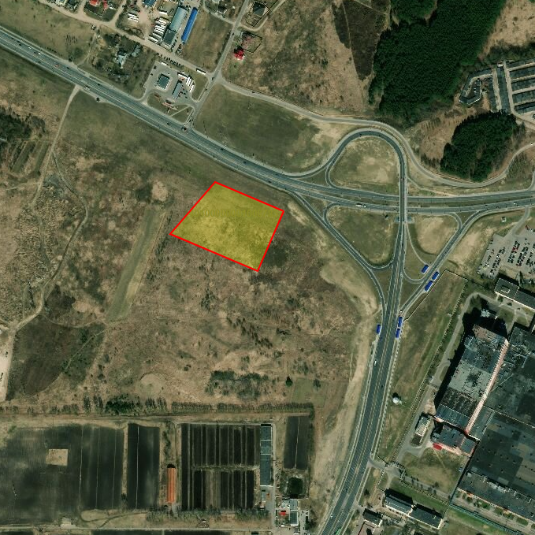 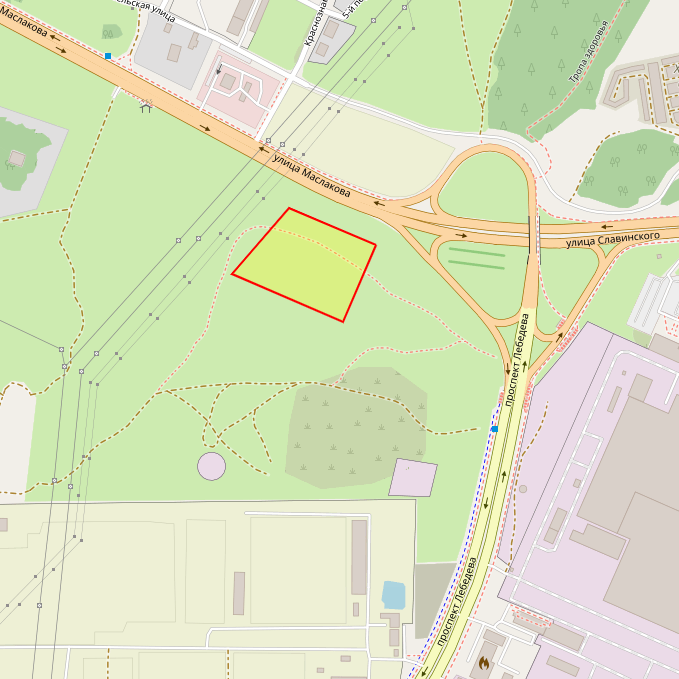 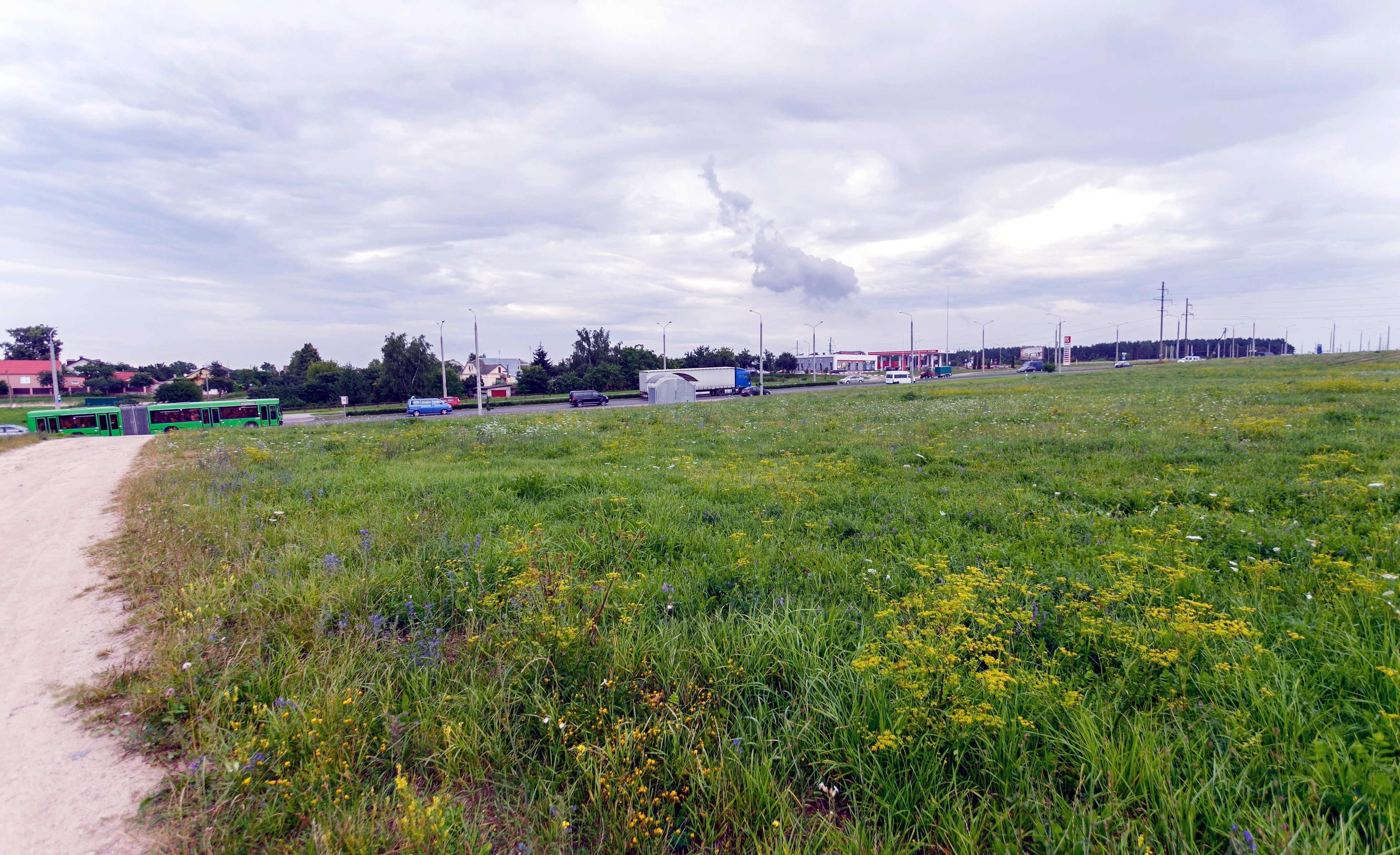 